MINISTERO DELL’ISTRUZIONE E DEL MERITO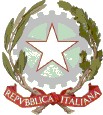 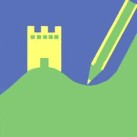 UFFICIO SCOLASTICO REGIONALE PER IL LAZIO - DIREZIONE GENERALEISTITUTO COMPRENSIVO STATALE PALOMBARA SABINAViale Risorgimento 22 - 00018 Palombara SabinaCod. mecc. RMIC8AK00E - Cod. Fisc. 86002810587 – Distretto 33 Tel 0774635051 - Fax 077466029 - email: rmic8ak00e@istruzione.itSCHEDA DI RICHIESTAVALUTAZIONE DIAGNOSTICA AL SERVIZIO T.S.M.R.E.E.DATI RELATIVI ALL’ALUNNO/ACOGNOME								NOMENATO/A IL			A						PROVINCIANAZIONALITàDATI RELATIVI ALLA SCUOLAGRADO DI SCUOLA				CLASSE		SEZIONEDOCENTIINDICARE LE AREE IN CUI SI EVIDENZIANO LE DIFFICOLTàCOMPORTAMENTOLINGUAGGIOMOTRICITàAPPRENDIMENTOALTROCOMPILARE TUTTE LE AREE E FORNIRE UN’ACCURATA DESCRIZIONECOMPORTAMENTORELAZIONE TRA PARI________________________________________________________________________________________________________________________________________________________________________________________________________________________________________________RELAZIONE CON L’ADULTO________________________________________________________________________________________________________________________________________________________________________________________________________________________________________________RISPETTO DELLE REGOLE________________________________________________________________________________________________________________________________________________________________________________________________________________________________________________EVENTUALI OSSERVAZIONI________________________________________________________________________________________________________________________________________________________________________________________________________________________________________________MOTRICITàGROSSOLANA________________________________________________________________________________________________________________________________________________________________________________________________________________________________________________FINE________________________________________________________________________________________________________________________________________________________________________________________________________________________________________________EVENTUALI OSSERVAZIONI________________________________________________________________________________________________________________________________________________________________________________________________________________________________________________LINGUAGGIOCOMPRENSIONE________________________________________________________________________________________________________________________________________________________________________________________________________________________________________________PRODUZIONE________________________________________________________________________________________________________________________________________________________________________________________________________________________________________________UTILIZZO________________________________________________________________________________________________________________________________________________________________________________________________________________________________________________EVENTUALI OSSERVAZIONI________________________________________________________________________________________________________________________________________________________________APPRENDIMENTOVELOCITà E LENTEZZA________________________________________________________________________________________________________________________________________________________________COMPRENSIONE DLE TESTO________________________________________________________________________________________________________________________________________________________________EVENTUALI OSSERVAZIONE________________________________________________________________________________________________________________________________________________________________SCRITTURAGRAFIA________________________________________________________________________________________________________________________________________________________________ORTOGRAFIA________________________________________________________________________________________________________________________________________________________________MATEMATICACALCOLO________________________________________________________________________________________________________________________________________________________________SOLUZIONE DI PROBLEMI________________________________________________________________________________________________________________________________________________________________EVENTUALI OSSERVAZIONI________________________________________________________________________________________________________________________________________________________________INDICARE I PUNTI DI FORZA DELL’ALUNNO________________________________________________________________________________________________________________________________________________________________________________________________________________________________________________________________________________________________________________________________________________________________________________________________________________INDICARE GLI INTERVENTI EDUCATIVO- DIDATTICI EFFETTUATI, MIRATI AL SUPERAMENTO DELLE DIFFICOLTà EVIDENZIATE________________________________________________________________________________________________________________________________________________________________________________________________________________________________________________________________________________________________________________________________________________________________________________________________________________________________________________________________________________________________LUOGO E DATA_______________________________________FIRMA ESERCENTE PATRIA POTESTà  					FIRMA DOCENTI							FIRMA DEL DIRIGENTE SCOLASTICO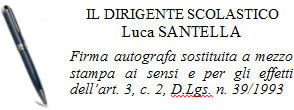 